We have already seen how the derivative, , can help us to find local extrema and even determine if that point will lead to a local max or min.  With this information we can help determine the basic shape of a graph.  What we can not tell however is the curvature, or what we will call the concavity, of the graph.  Take for example the graph of .  From the first derivative test we know that there is a critical point at .  By examining the slopes to the left and right of  we can determine that this point is a local min.   What we are not sure of is if the graph looks more like a parabola with concave up sides or concave down sides or even straight sides.  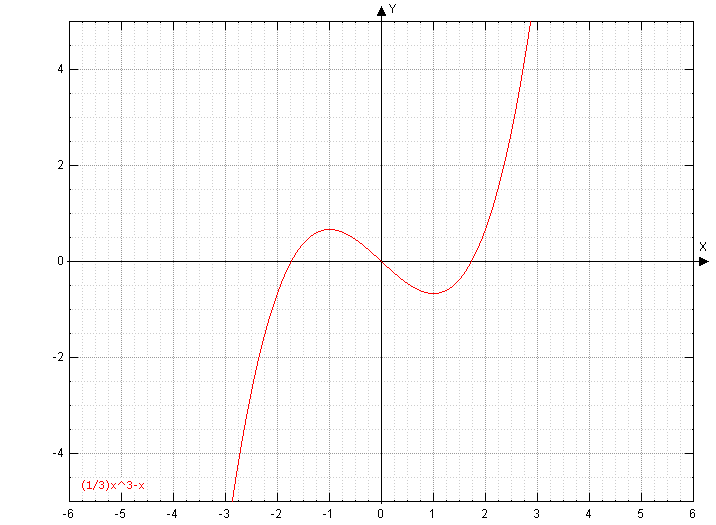 Ex: Find the open intervals on which  is Concave up and concave down:  The idea of this section is to examine how the slope changes.   Since the rate of change of   we are going to be looking to  to guide us.By knowing if the slope is increasing or decreasing as we move from left to right we can learn a lot about the concavity of the original function.  We can also use this information to determine if a critical point is a local max or min.Consider graph below.  Observe the slopes of tangent lines at points to the left of, to the right of, and at 0.  Are they increasing or decreasing?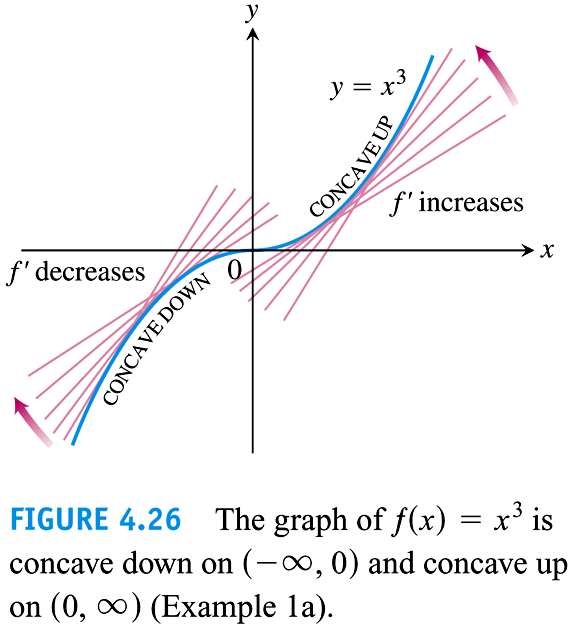 Lets tie this idea down to Ex 1 4.4.7  Determine the open intervals on which the graph of is concave upward or concave downward.Ex: (4.4.5) Find the open intervals where  is concave up and concave down.IF time:  Try these examples:Ex: Find the open intervals on which  is Concave Up and Down.Ex: (Students do) (4.4.3) Find the open intervals on which  is Concave Up and Down.Consider the graph of .  It has no local min/max but it changes concavity at  -- this point is called a point of inflection.SKIP THIS NOTE, JUST LEAVE IT IN THE STUDENT NOTES AS IT IS REPITIVENote:  For the concavity to change the second derivative must change sign.  In order to change sign of the second derivative, it must either pass through a point where the value of  is 0 or undefined.  This point will be the point of inflection.Ex: Find all points of inflection of Ex: Find any inflection points of , .  Ex 3 4.4.20  Find any point of inflection and the open intervals where the function is concave up/down.Or Ex: (4.4.19) 20  Find any point of inflection and the open intervals where the function is concave up/down.Note: In the previous section, if the function had only one local extremum, we used 2 nearby points to determine if the extremum was a local max or local min.  However, if we knew the concavity of the graph at the local extrema, then we could tell instantly if it is a local max or a local min.The 2nd Derivative Test can sometimes do that.  It may tell us if the point is a local max or min by evaluating at just 1 point (the local extrema or CN).Ex Find the local max/min values using the 2nd Derivative Test. (4.4.33) 4.4.39 (Students Easy) 4.4.31 (Students Easy) 4.4.47 Extra problems:4.4.42  4.4.34  4.2.52    For this problem, also discuss intervals of concavity and points of inflection.Summary:Just like the cases where  is a position function, we used the first derivative to tell us about the speed of the object, and we used the second derivative to tell us about the acceleration of the object, so too can we use the first derivative to tell us where on a graph has local extrema (first derivative) and whether what the curvature of the graph looks like (Second derivative) and where it changes curvature (inflection points).  Watch out for silly algebra mistakes!!